CONTRATO DE SERVICIO DE IMPRESIÓN, ENSOBRADO Y/O EMPAQUETADO Y CLASIFICACIÓN DE DOCUMENTOS VARIOS PARA LA DIRECIÓN GENERAL DE CORREOS DE EL SALVADOR, DEPENDENCIA DEL MINISTERIO DE GOBERNACION Y DESARROLLO TERRITORIALNo. MG-80/2017Nosotros, --------------------------------------, de cincuenta años de edad, Abogada y Notaría, de este domicilio, con Documento Único de Identidad número ----------------------------, actuando por delegación en nombre del Ministerio de Gobernación y Desarrollo Territorial, en base al Acuerdo Número SESENTA Y NUEVE- B, emitido por el Órgano Ejecutivo en el Ramo de Gobernación y Desarrollo Territorial, en fecha quince de octubre de dos mil catorce, por el señor Ministro de Gobernación y Desarrollo Territorial RAMÓN ARÍSTIDES VALENCIA ARANA, mediante el cual acordó designarme, para que firme los contratos resultantes de los procesos de adquisición realizados por la Unidad de Adquisiciones y Contrataciones Institucional, independientemente de la modalidad de adquisición que se haya seguido, siempre y cuando sea de las que regula la Ley de Adquisiciones y Contrataciones de la Administración Pública; comparezco a otorgar el presente instrumento, que en el transcurso del mismo denominaré "EL MINISTERIO, por una parte y por la otra ----------------------------------------, de cincuenta y cinco años de edad, Ejecutivo Empresarial, del domicilio de San Salvador, departamento de San Salvador, identificándome por medio de mi Documento Único de Identidad numero ---------------------y Numero de Identificación Tributaria: ------------------------- actuando en mi calidad de Apoderado General Administrativo y Judicial con Limitante de la Sociedad: GBM DE EL SALVADOR, S.A. DE C.V., de este domicilio, con Número de Identificación Tributaria: ----------------------------------; personería que acredito por medio de: a) Copia certificada por Notario de Testimonio del Poder General Administrativo y Judicial con Limitante, otorgado en la ciudad de San Salvador, a las once horas del día seis de enero del año dos mil dieciséis, ante los oficios notariales de ----------------------------------, e inscrito en el Registro de Comercio el día ocho de enero del año dos mil dieciséis, bajo el número ------- del Libro --------- del Registro de Otros Contratos Mercantiles, en el cual el señor -----------------------, en su calidad de Ejecutor especial de los Acuerdo tomados por la Junta General de Ordinaria de Accionistas de la Sociedad GBM DE EL SALVADOR, S.A. DE C.V. fue nombrado, estableciéndole la facultad para que pueda comparecer ante notario público al otorgamiento de poderes y cualquier otro instrumento que fuera autorizado, por lo que en dicho Poder se encuentra debidamente acreditada la existencia de la personería jurídica de la Sociedad, por así dar fe de ello el Notario al haberla tenido a la vista y a través del mismo, se me confieren las suficientes facultades para comparecer a otorgar actos como el que ampara este instrumento; que en lo sucesivo me denominaré "EL CONTRATISTA", por lo que convenimos en celebrar y al efecto así lo hacemos, con base en el proceso de Libre Gestión denominado "SERVICIO DE IMPRESIÓN, ENSOBRADO Y/O EMPAQUETADO Y CLASIFICACION DE DOCUMENTOS VARIOS PARA LA DIRECIÓN GENERAL DE CORREOS DE EL SALVADOR, DEPENDENCIA DEL MINISTERIO DE GOBERNACION Y DESARROLLO TERRITORIAL", promovido por el Ministerio de Gobernación y Desarrollo Territorial y en la Recomendación de Adjudicación de fecha veintitrés de noviembre del dos mil diecisiete, emitida por el Comité de Evaluación de Ofertas del referido proceso, y suscrito por ----------------------------, dándole cumplimiento al Acuerdo Número UNO, emitido por el Órgano Ejecutivo en el Ramo de Gobernación y Desarrollo Territorial, con fecha cuatro de enero de dos mil diecisiete, el siguiente CONTRATO DE SERVICIO DE IMPRESIÓN, ENSOBRADO Y/O EMPAQUETADO Y CLASIFICACION DE DOCUMENTOS VARIOS PARA LA DIRECIÓN GENERAL DE CORREOS DE EL SALVADOR, DEPENDENCIA DEL MINISTERIO DE GOBERNACION Y DESARROLLO TERRITORIAL, de conformidad a la LACAP, a su Reglamento y en especial a las obligaciones, condiciones, pactos y renuncias siguientes: CLAUSULA PRIMERA: OBTETO Y ALCANCE DEL CONTRATO. EL CONTRATISTA se obliga a prestar el servicio de Impresión, ensobrado automático, clasificación y sello de los documentos varios para la Dirección General de Correos de El Salvador, Dependencia del Ministerio de Gobernación y Desarrollo Territorial, de conformidad a su Oferta Técnico Económica y a lo estipulado en los Términos de Referencia y demás Documentos Contractuales; EL CONTRATISTA responderá de acuerdo a los términos y condiciones establecidos en el presente instrumento, especialmente por la calidad del servicio que realiza, así como de las consecuencias por las omisiones o acciones incorrectas en la ejecución del Contrato, y corresponderá al respectivo Administrador del Contrato, velar por el fiel cumplimiento de las obligaciones emanadas del presente Contrato, debiendo informar a la Unidad de Adquisiciones y Contrataciones Institucional (UACI), las omisiones o acciones incorrectas en la ejecución del mismo, en su caso. CLAUSULA SEGUNDA: DOCUMENTOS CONTRACTUALES. Los documentos a utilizar en el proceso de esta contratación se denominarán Documentos Contractuales, que formarán parte integral del Contrato, con igual fuerza obligatoria que éste y serán: a) Los Términos de Referencia y sus Adendas, si las hubiere; b) La Oferta Técnica y Económica de LA SUMINISTRANTE y sus documentos; c) El Acta de Adjudicación de fecha veintitrés de noviembre del año dos mil diecisiete, antes citada; El Acuerdo Ejecutivo número SETENTA Y CINCO, emitido por el órgano Ejecutivo en el Ramo de Gobernación, en fecha once de diciembre de dos mil diecisiete; d) las Garantías otorgadas; y e) Cualquier otro documento que emanare del presente Instrumento. CLAUSULA TERCERA: PLAZO. El plazo para la prestación del servicio, será a partir del uno de enero hasta el treinta y uno de diciembre del año dos mil dieciocho, previa emisión de la Orden de Inicio emitida por parte del Administrador del Contrato. Estos servicios deben ser brindados en los lugares establecidos en los Términos de Referencia y en la oferta Técnica Económica, obligándose las partes a cumplir con todas las condiciones establecidas en este Contrato y demás documentos contractuales; asumiendo además, todas las responsabilidades que se deriven del presente instrumento. La vigencia del presente contrato será a partir de la legalización del mismo hasta el treinta y uno de diciembre de dos mil dieciocho. CLAUSULA CUARTA: PRECIO Y FORMA DE PAGO. El monto estipulado por el servicio de impresión, ensobrado y/o empaquetado y Clasificación de Documentos objeto del presente Contrato será por un monto de hasta DIEZ MIL DOLARES DE LOS ESTADOS UNIDOS DE AMERICA (US$10,000.00), valor que incluye el Impuesto a la transferencia de bienes muebles y prestación de servicios, de acuerdo a la Tabla de precios unitarios según detalle: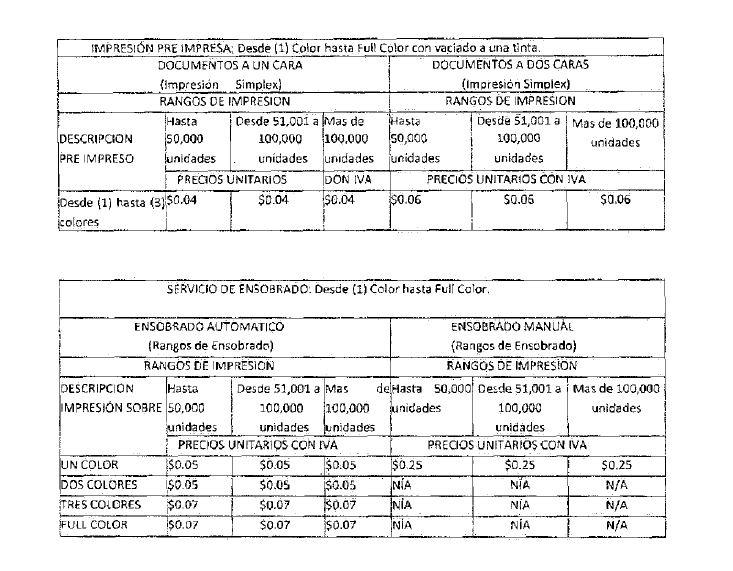 Asimismo dichos precios quedan sujetos a cualquier impuesto, relativo a la prestación de servicios y/o adquisición de bienes muebles, vigente durante la ejecución contractual. EL MINISTERIO se compromete a cancelar a través de la Unidad Financiera institucional, previa presentación de Comprobante de Crédito Fiscal, por medio de pagos parciales conforme a la entrega respectiva, en un plazo efectivo dentro de los sesenta (60) días posteriores a la recepción del servicio, después de haber retirado el respectivo Quedan, previa presentación del Comprobante de Crédito Fiscal a nombre de: Fondo de  Actividades Especiales- Dirección General de Correos de El Salvador, según indique la Dirección Financiera Institucional,) y del Acta de Recepción mensual, firmada y sellada por el por el Administrador de Contrato que corresponda y un Representante de EL CONTRATISTA. Por medio de Resoluciones Números l2301-NEX-2143-2007 y NEX2150-2007, pronunciadas por la Dirección General de Impuestos Internos del Ministerio de Hacienda en fechas tres y cuatro de diciembre de dos mil siete, respectivamente, el Ministerio de Gobernación y Desarrollo Territorial, ha sido designado agente de retención del Impuesto a la Transferencia de Bienes Muebles y a la Prestación de Servicios, por lo que retendrá el uno por ciento (1.00%) como anticipo al pago de este impuesto, sobre el precio de los bienes que adquiera o de los servicios que le presten todos aquellos contribuyentes de dicho Impuesto, en toda factura igual o mayor a Cien Dólares de los Estados Unidos de América que se presenten al cobro, en cumplimiento a lo que dispone el artículo 162 del Código Tributario. CLAUSULA QUINTA: PROVISION DE PAGO. El gasto indicado será cancelado con cargo a la disponibilidad presupuestaria certificada por la Unidad Financiera Institucional para el presente proceso. CLAUSULA SEXTA: OBLIGACIONES DE EL CONTRATISTA. EL CONTRATISTA en forma expresa y terminante se obliga a entregar el suministro, garantizando que estas cumplan con las especificaciones y condiciones establecidas en los Términos de Referencia y de acuerdo a lo detallado en la Oferta Técnica y Económica presentada por EL CONTRATISTA. En todo caso EL CONTRATISTA garantizará la calidad del suministro que preste, debiendo estar conforme a lo ofertado y a las especificaciones técnicas requeridas. CLAUSULA SEPTIMA: COMPROMISOS DE EL MINISTERIO Y PLAZO DE RECLAMOS. EL MINISTERIO se compromete a coordinar mecanismos de trabajo para proporcionar a EL CONTRATISTA la información necesaria que permita el normal desarrollo de las actividades producto de este Contrato y si durante el plazo de ejecución contractual se observare algún vicio o deficiencia, en la prestación o calidad del servicio, omisiones o acciones incorrectas, EL MINISTERIO a través del respectivo Administrador del Contrato, formulara por escrito a EL CONTRATISTA dentro del plazo de cinco (5) días hábiles posteriores a la verificación del incumplimiento el reclamo respectivo y pedirá la correcta prestación del servicio de acuerdo a lo pactado contractualmente. En todo caso EL CONTRATISTA se compromete a subsanar de manera inmediata, los vicios o deficiencias comprobados en el servicio objeto del presente Instrumento en un periodo máximo de cinco (5) días hábiles después de la notificación, caso contrario se tendrá por incumplido el Contrato y se procederá de acuerdo a lo establecido en los incisos segundo y tercero del artículo 121 de la LACAP. CLAUSULA OCTAVA: GARANTIA DE CUMPLIMIENTO DE CONTRATO. Dentro de los diez (10) días hábiles subsiguientes a la notificación de la respectiva legalización del Contrato, EL CONTRATISTA deberá presentar a favor de EL MINISTERIO, en la Unidad de Adquisiciones y Contrataciones Institucional (UACI) del Ministerio de Gobernación y Desarrollo Territorial, la Garantía de Cumplimiento de Contrato, por un valor de MIL DOLARES DE LOS ESTADOS UNIDOS DE AMERICA (US$1,000.00), equivalente al diez por ciento (10%) del valor total del Contrato, para asegurar el cumplimiento de todas las obligaciones emanadas del mismo, la cual deberá estar vigente a partir de la fecha de su presentación hasta un mínimo de treinta días posteriores a la fecha de la finalización del Contrato y de sus prorrogas, si las hubiere. CLAUSULA NOVENA: ADMINISTRADOR DEL CONTRATO; La administración del presente Contrato según Acuerdo número SETENTA Y CINCO emitido por el Órgano Ejecutivo en el Ramo de Gobernación y Desarrollo Territorial, el día once de diciembre de dos mil diecisiete, estará a cargo de la Licenciada MARIA MARGARITA QUINTANAR DE ORTEZ, Directora General de Correos de El Salvador, Dependencia del Ministerio de Gobernación y Desarrollo Territorial, quien será el responsable de velar por la buena marcha y el estricto cumplimiento de las obligaciones emanadas del presente contrato, en base a lo establecido en el Art. 82 BIS de la Ley de Adquisiciones y Contrataciones de la Administración Pública y conforme a los Documentos Contractuales que emanan de la presente contratación, así como a la legislación pertinente, teniendo entre otras, como principales obligaciones las siguientes: a) Verificar el cumplimiento de las cláusulas contractuales; así como en los procesos de libre gestión, el cumplimiento de lo establecido en las órdenes de compra o contratos; b) Elaborar oportunamente los informes de avance de la ejecución de los contratos e informar de ello tanto a la UACI como a la Unidad responsable de efectuar los pagos o en su defecto reportar los incumplimientos; c) Informar a la UACI, a efecto de que se gestione el informe al Titular para iniciar el procedimiento de aplicación de las sanciones a los contratistas, por los incumplimientos de sus obligaciones; d) Conformar y mantener actualizado el expediente del seguimiento de la ejecución del contrato de tal manera que esté conformado por el conjunto de documentos necesarios que sustenten las acciones realizadas desde que se emite la orden de inicio hasta la recepción final; e) Elaborar y suscribir conjuntamente con el contratista,  las actas de recepción total o parcial de las adquisiciones o contrataciones de obras, bienes y servicios, de conformidad a lo establecido en el Reglamento de esta Ley; f) Remitir a la UACI en un plazo máximo de tres días hábiles posteriores a la recepción de las obras, bienes y servicios, en cuyos contratos no existan incumplimientos, el acta respectiva; a fin de que ésta proceda a devolver al contratista las garantías correspondientes; g) Gestionar ante la UACI las órdenes de cambio o modificaciones a los contratos, una vez identificada tal necesidad; h) Gestionar los reclamos al contratista relacionados con fallas o desperfectos en obras, bienes o servicios, durante el período de vigencia de las garantías de buena obra, buen servicio, funcionamiento o calidad de bienes, e informar a la UACI de los incumplimientos en caso de no ser atendidos en los términos pactados; así como informar a la UACI sobre el vencimiento de las misma para que ésta proceda a su devolución en un período no mayor de ocho días hábiles; i) Cualquier otra responsabilidad que establezca la Ley, su Reglamento y el Contrato. CLAUSULA DECIMA: SANCIONES. En caso de incumplimiento de las obligaciones emanadas del presente Contrato, las partes expresamente se someten a las sanciones que la Ley o el presente Contrato señale. Si EL CONTRATISTA incumpliere o incurriese en mora en el cumplimiento de sus obligaciones contractuales por causas imputables a él mismo, EL MINISTERIO podrá declarar la caducidad del Contrato o imponer a EL CONTRATISTA, el pago de una multa de conformidad al artículo 36 de la LACAP. El incumplimiento o deficiencia total o parcial en el servicio durante el período fijado, dará lugar a la terminación del Contrato, sin perjuicio de la responsabilidad que le corresponda a EL CONTRATISTA por su incumplimiento. CLAUSULA DECIMA PRIMERA: MODIFICACION Y PRORROGA. El presente Contrato podrá modificarse o prorrogarse de común acuerdo por medio de una Resolución modificativa, la que deberá ser debidamente avalada y aceptada por ambas partes, debido a circunstancias imprevistas y comprobadas, debiendo en todo caso ser formalizada por EL MINISTERIO y debiendo dar cumplimiento a lo estipulado en el Art.83-A de la LACAP y demás normativa aplicable, y debiendo estar conforme a las condiciones establecidas en la LACAP y su Reglamento, especialmente a lo establecido en los Artículos 86 y 92 de dicha Ley. La modificación del presente Contrato no podrá realizarse en contravención a lo establecido en el Art.83-B de la LACAP. CLAUSULA DECIMA SEGUNDA: CASO FORTUITO O FUERZA MAYOR. Si acontecieren actos de caso fortuito o fuerza mayor que afecten el cumplimiento de las obligaciones contractuales, EL CONTRATISTA podrá solicitar una ampliación en el plazo contractual previamente pactado y que dichos actos los justifique y documente en debida forma. EL CONTRATISTA dará aviso por escrito a EL MINISTERIO dentro de los cinco días hábiles siguientes a la fecha en que ocurra la causa que origina el percance. En caso de no hacerse tal notificación en el plazo establecido, esta omisión será razón suficiente para que EL MINISTERIO deniegue la prórroga del plazo contractual. EL MINISTERIO notificará a EL CONTRATISTA lo que proceda, a través de la Directora de la Unidad de Adquisiciones y Contrataciones Institucional, y en caso de prórroga, la cual será establecida y formalizada a través de una Resolución, esta operará siempre que el plazo de las garantías que se hayan constituido a favor de EL MINISTERIO aseguren las obligaciones. CLAUSULA DECIMA TERCERA: CESION. Queda expresamente prohibido a EL CONTRATISTA traspasar o ceder a cualquier título los derechos y obligaciones que emanan del presente Contrato. La Trasgresión de esta disposición dará lugar a la caducidad del Contrato, precediéndose además de acuerdo a lo establecido en el inciso segundo del artículo 100 de la LACAP. CLAUSULA DECIMA CUARTA: INTERPRETACION DEL CONTRATO. EL MINISTERIO se reserva la facultad de interpretar el presente Contrato de conformidad a la Constitución de la República, LACAP, demás legislación aplicable y los principios generales del Derecho Administrativo y de la forma que más convenga al interés público que se pretende satisfacer de forma directa o indirecta con la prestación objeto del presente instrumento, pudiendo en tal caso girar las instrucciones por escrito que al respecto considere convenientes. CLAUSULA DECIMA QUINTA: SOLUCION DE CONFLICTOS. Toda duda, discrepancia o conflicto que surgiere entre las partes durante la ejecución de este Contrato se resolverá de acuerdo a lo establecido en el Título Vil-I de la LACAP. CLAUSULA DECIMA SEXTA: TERMINACION DEL CONTRATO: EL MINISTERIO podrá dar por terminado el Contrato sin responsabilidad alguna de su parte: a) por las causales establecidas en las letras a) y b) del artículo 94 de la LACAP; b) Cuando EL CONTRATISTA preste el servicio de una inferior calidad o en diferentes condiciones de lo ofertado; y c) por común acuerdo entre las partes. En estos casos EL MINISTERIO tendrá derecho, después de notificar por escrito a EL CONTRATISTA, a dar por terminado el Contrato y cuando el Contrato se dé por caducado por incumplimiento imputable a EL CONTRATISTA, se procederá de acuerdo al artículo 100 de la LACAP. También se aplicarán al presente Contrato las demás causales de extinción establecidas en el artículo 92 y siguientes de la LACAP. CLAUSULA DECIMA SEPTIMA: LEGISLACION APLICABLE. Las partes se someten a la legislación vigente de la República de El Salvador. CLAUSULA DECIMA OCTAVA: CONDICIONES DE PREVENCION Y ERRADICACION DEL TRABATO  INFANTIL: Si durante la ejecución del contrato se comprobare por la Dirección General de Inspección de Trabajo del Ministerio de Trabajo y Previsión Social, incumplimiento por parte de(l) (la) contratista a la normativa que prohíbe el trabajo infantil y de protección de la persona adolescente trabajadora, se deberá tramitar el procedimiento sancionatorio que dispone el artículo 160 de la LACAP para determinar el cometimiento o no durante la ejecución del contrato de la conducta tipificada como causal de inhabilitación en el artículo 158 Romano V literal b) de la LACAP relativa a la invocación de hechos falsos para obtener la adjudicación de la contratación. Se entenderá por comprobado el incumplimiento a la normativa por parte de la Dirección General de Inspección de Trabajo, si durante el trámite de re inspección se determina que hubo subsanación por haber cometido una infracción, o por el contrario si se remitiere a procedimiento sancionatorio y en éste último caso deberá finalizar el procedimiento para conocer la resolución final. CLÁUSULA DÉCIMA NOVENA: NOTIFICACIONES. Todas las notificaciones entre las partes referentes a la ejecución de este Contrato, deberán hacerse por escrito y tendrán efecto a partir de su recepción en las direcciones que a continuación se indican: para EL MINISTERIO, Edificio Ministerio de Gobernación y Desarrollo Territorial, 9a Calle Poniente y 15 Avenida Norte, Centro de Gobierno, San Salvador, y para EL CONTRATISTA, ------------------------------------------------------------------. En la ciudad de San Salvador, a los trece días del mes de diciembre del año dos mil diecisiete.